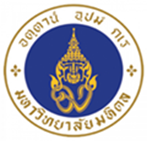                         Request for ModificationSECTION 1. ADMINISTRATIONPrincipal investigator:___________________________________________________________Department:___________________________________________________________________Address:______________________________________________________________________Project Title:_________________________________________________________________________________________________________________________________________________IACUC Approval No.:___________________________________________________________Any previously approved amendments?                              □ YES          □ NO       If  YES, please briefly outline and  provide a justification for the requested changes.1.6 Time Extension                                                                    □ YES           □ NO              If YES, state time, new finishing date, and  provide a justification for the requested changes.1.7 Adding New Staff Member / Research Assistant                    □ YES           □ NO       If  YES, provide the following (If more than one, please copy this page.)1.8 Removing Staff Member / Research Assistant                                     □ YES           □ NO             If  YES, provide the following (If more than one, please copy this page.)SECTION 2. ANIMAL  DETAILS2.1. How many animals have been used to date against the number originally approved?2.2. Will extra animals be used as a result of the amendment?□ NO □ YES , If YES, complete the table below, provide a justification for the number of extra animals being requested.  2.3 Location of Animals and Housing:2.3.1 Will animals be housed as outlined in the original project?□ YES □ NO ,  If  NO, provide details of new housing arrangements.2.4 Experimentation technique (e.g. Specimens collection/ technique, Surgical technique, or other relates)2.5 Others (Please specify.)__________________________________________     Date:Signature of  Principal  Investigator:NameFaculty/Department/Center/InstitutionPositionQualificationsRole in the projectExperience with techniques and species this person will be using in this projectExamples:Euthanasia Surgical-nominate which procedure, anaesthesiaNon-surgical-bleeds, injection, gavage etcAnimal monitoring- experiment, post surgical, daily etcTraining required? If  YES, details are required including who is to give the training□ YES           □ NO       Signature of new staff memberPrint Name:Date:  _______________________________NameFaculty/Department/Center/InstitutionPositionRole in the projectDate of  DepartureSpecies/StrainCurrent Number ApprovedNumber Used to DateSpecies/StrainCurrent Number ApprovedNumber Used to DateJustification